KOOSKIA CITY COUNCILSPECIAL MEETINGNOVEMBER 30, 20226:00 P.M.  Amendments:  Final action cannot be taken on an item added to the agenda after the start of the meeting unless an emergency is declared that requires action at the meeting.  The declaration and justification must be approved by motion of the Council.     Call to OrderLibrary upstairs use for a privacy pod Action ItemAdjourn to Executive Session as permitted under Section 74-206 (f) to communicate with legal counsel for the public agency to discuss the legal ramifications of and legal options for pending litigation, or controversies not yet being litigated but imminently likely to be litigated. Action Item   Mobile Home on Dike Street Action Item            Adjournment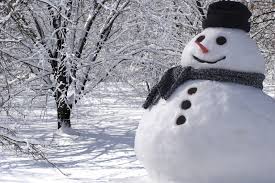 Any person needing special accommodations to participate in the above noticed meeting should contact the City of Kooskia at least 24 hours in advance at 208-926-4684